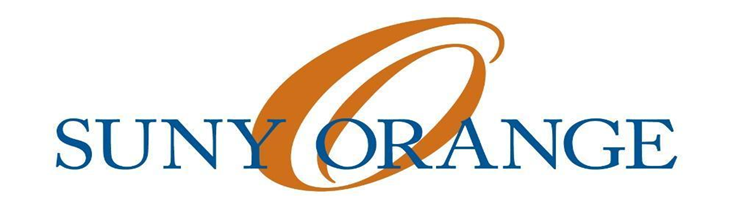 Newburgh Student Senate 10-13-16Starts 11:00 amAttendance: Nyjah, Zipphora, Juan Garcia, Jonny, Efrain, Rebeka, Dan President’s Report Centering with Juan CarlosQuote of the weekWhat do we think?METZ Cover some losses but not all permitted to allow Bake sales and food giveaways.   Is there a motion to approve the proposal for the METZ Efrain motions 6-0-0  Voter registrations event 11-2 Friday 14 tower lobby Effrain-11-1 Nyjah 11-12Vote for Promotion chairNyjah Speaks why we should vote for her before stepping out.“Motion to vote Nyjah as the promotions chair”Rebeka-Motions  Efrain - seconds 6-0-0Nyjah is new promotions chairJuan Garcia second chance "Motion to let Juan Garcia stays a senator in NSS” Jonny motions Efrain seconds6-0-0SOARSGuest speeker Oct. 20th Title nine video all Senators Signed it.Black student union votepush the vote to next weekAdopt a familyNewburgh student Senate always adopts a family. Senators divide family members among themselves and shop for a person in need.  surplus committee. Nyjah, Dan, Zipphora, and Efrain Decide were the surplus money can be spent to better the school Meet at one every Thursday to come up with a ProposalStudent debate. Jonny must meet Dan to discuss alternatives Juan Carlos will request room with information. Vice President's Report Did the Governance Committees Email Senators yet? Majority said noCollege association needs a NSS member to Sit on the boardUmberto offers Nyjah a ride to Middletown to sit on the committee monthly. III.    Treasurer's ReportBudgets Presented by treasurer stand in Rebeka McGeeCJ budget “Motion to approve the requested budget for Criminal justice club”Daniel motions Nyjah seconds5-1-0 Efrain abstains due to conflict of interest Nursing club budget“Motion to approve the Nursing club Budget for $4200” Efrain motions Daniel seconds 6-0-0
IV.   No Secretary’s Report for Today

V.     Promotion's Chair Report 
     1. “Thank you for voting me in” 
VI.    No Advisor’s Report for Today

VII.   Open Forum 
         End 12:15